Внимание! Солнечный удар!Что нужно сделать при тепловом ударе?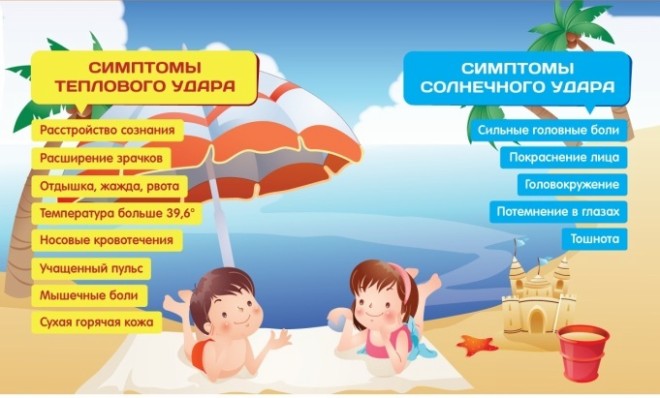 При необходимости вызовите врачаПравила загара для детейДетский солнцезащитный крем – обязательное условия принятие солнечных ванн. На солнце у ребенка обязательно должна быть покрыта голова. Для тех детей, которые не любят носить солнцезащитные очки, лучше выбирать головные уборы с козырьком или панамы с широкими полями.В свободном доступе у ребенка должна быть чистая питьевая вода или морс, который утолит жажду. После купания необходимо насухо вытереть ребенка,  так как влажная кожа усиливает проводимость солнечных лучей, которые могут вызвать ожоги.Для детей со светлой кожей или обилием родинок предпочтителен загар в тени.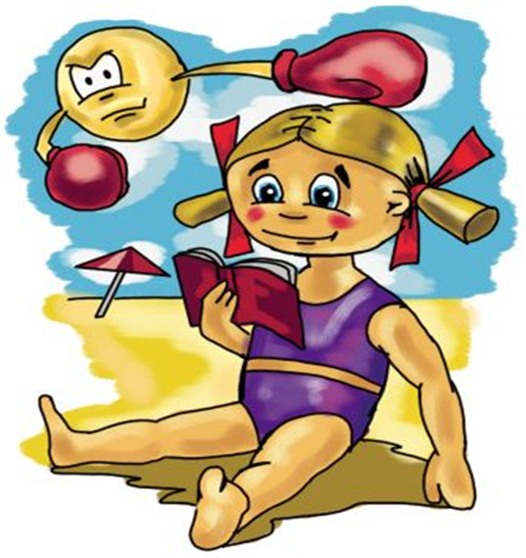 1. Немедленно поместите пострадавшего в тень или перенесите его в прохладное помещение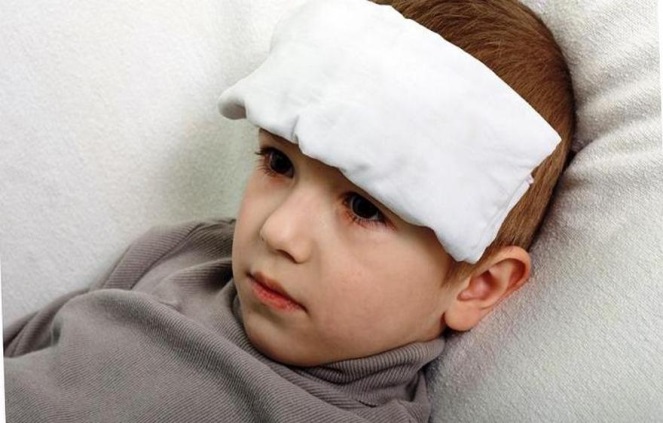 2. Снимите одежду с верхней половины тела и уложите на спину, немного приподняв голову3. Положите на голову холодный компресс4. Оберните тело мокрой простыней или опрыскайте прохладной водой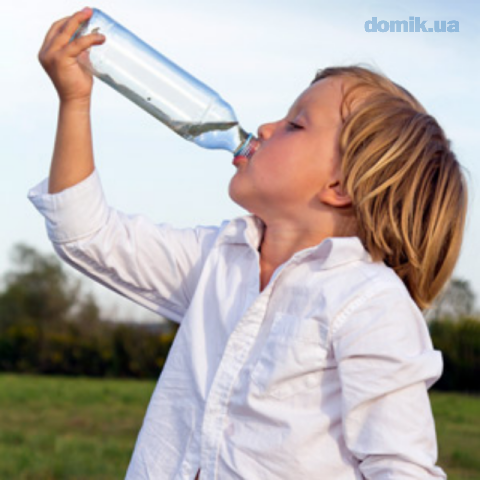 5. Дайте пострадавшему обильное питье6. При обморочном состоянии поднесите к носу вату, смоченную нашатырным спиртом